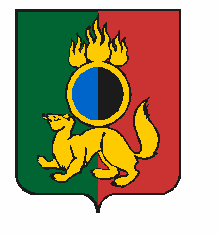 ГЛАВА ГОРОДСКОГО ОКРУГА ПЕРВОУРАЛЬСКПОСТАНОВЛЕНИЕг. ПервоуральскОб утверждении результатов публичныхслушаний по проекту решения Первоуральскойгородской Думы «О внесении изменений в генеральныйплан городского округа Первоуральск за исключениемгорода Первоуральск Свердловской области, утвержденный решением Первоуральской городской Думы от 29 марта 2012 года № 482 применительно к территории деревни Коновалово»Рассмотрев материалы публичных слушаний от 13 августа 2014 года по проекту решения Первоуральской городской Думы «О внесении изменений в генеральный план городского округа Первоуральск за исключением города Первоуральск Свердловской области, утвержденный решением Первоуральской городской Думы от 29 марта 2012 года № 482 применительно к территории деревни Коновалово», в соответствии со статьями 17, 28 Устава городского округа Первоуральск, руководствуясь Положением о порядке организации и проведения публичных слушаний в городском округе Первоуральск, утвержденным решением Первоуральского городского Совета от 27 октября 2005 года № 130 и Градостроительным Кодексом Российской Федерации от 29 декабря 2004 года № 190-ФЗ, Глава городского округа ПервоуральскПОСТАНОВЛЯЕТ:1. Утвердить заключение по результатам публичных слушаний по проекту решения Первоуральской городской Думы «О внесении изменений в генеральный план городского округа Первоуральск за исключением города Первоуральск Свердловской области, утвержденный решением Первоуральской городской Думы от 29 марта 2012 года № 482 применительно к территории деревни Коновалово» (приложение).2. Одобрить представленный проект решения Первоуральской городской Думы за исключением города Первоуральск Свердловской области, утвержденный решением Первоуральской городской Думы от 29 марта 2012 года № 482 применительно к территории деревни Коновалово».3. Направить проект решения Первоуральской городской Думы «О внесении изменений в генеральный план городского округа Первоуральск за исключением города Первоуральск Свердловской области, утвержденный решением Первоуральской городской Думы от 29 марта 2012 года № 482 применительно к территории деревни Коновалово» в Первоуральскую городскую Думу.4. Настоящее постановление опубликовать в газете «Вечерний  Первоуральск» и разместить на официальном сайте городского округа Первоуральск в сети Интернетпо адресу: www.prvadm.ru.          5. Контроль за исполнением настоящего постановления возложить на заместителя Главы Администрации по экономическому развитию и финансам.И. о. Главы городского округа Первоуральск,Глава Администрации городского округаПервоуральск                                                                                          А.И. Дронов28.08.2014№64